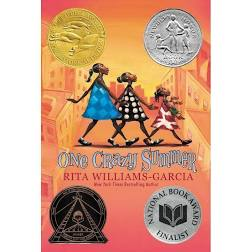 One Crazy Summer Chapter 1: Cassius Clay Clouds (page 1)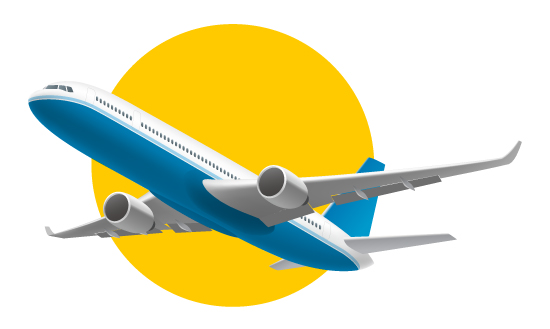 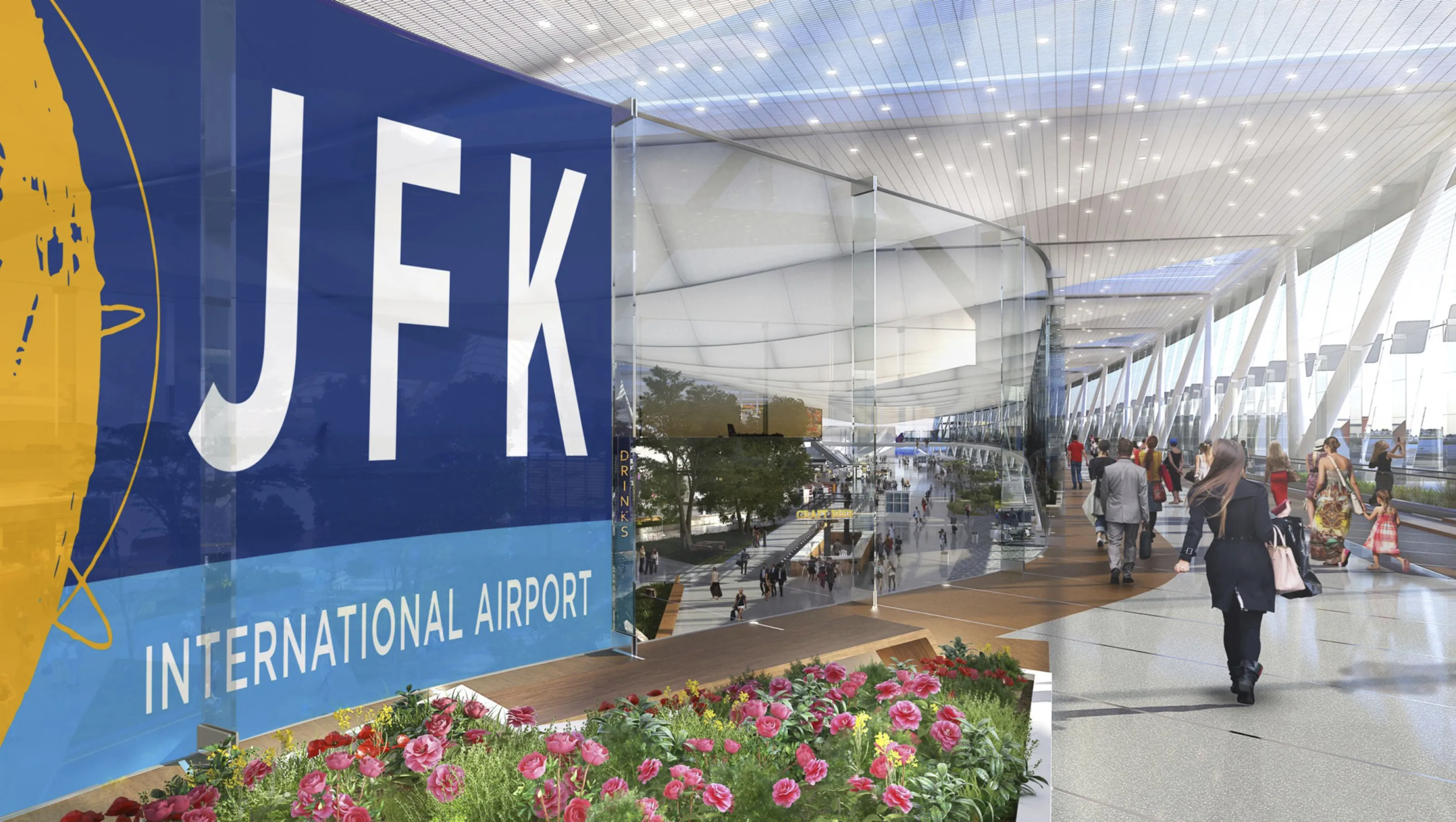 EngageHave you ever traveled without a family member or guardian? What was it like? If not, what do you think it would be like?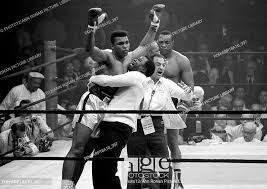 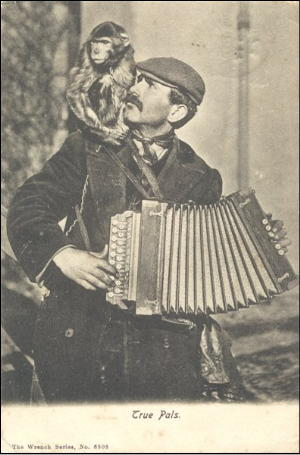                     VocabularyCassius Clay- Muhammad AliAmerican professional boxer. (He changed his name in 1964)Money Grinder Accordion- Accordions are a family of box-shaped musical instruments. A monkey Grinder is one who acts for or does the bidding of someone much more powerful.Muumuu Dress - a loose, flowy dress typically worn by Hawaiian women. 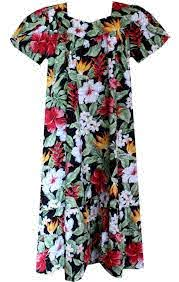 Turbulence - unsteady movement. “The plane shuddered as it entered some turbulence.”Scripture - the sacred writings of Christianity contained in the Bible.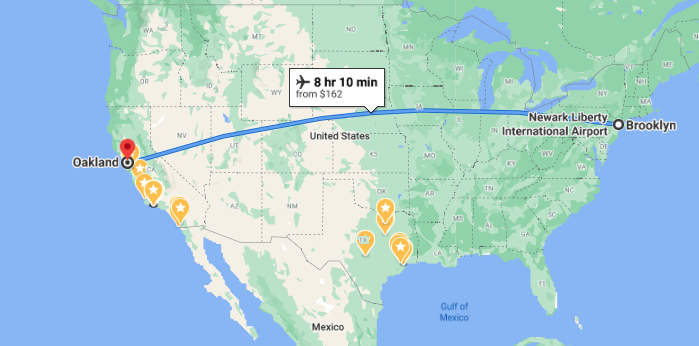 GeographyTraveling from Brookln, New York to Oakland, CaliforniaWhat region of California is that in? Look at the map.CharactersNarrator -- We are not told her age. Is there any evidence from the text that helps you infer the Narrator’s age? Hold old do you think she is? Vonetta  How old do you think she isFern  How old do you think she is?Big Ma- grandmotherPa-  grandfatherCecile Johnson-  mother  of narrator, Vanetta, and FernUncle Darnell- Cecile’s brother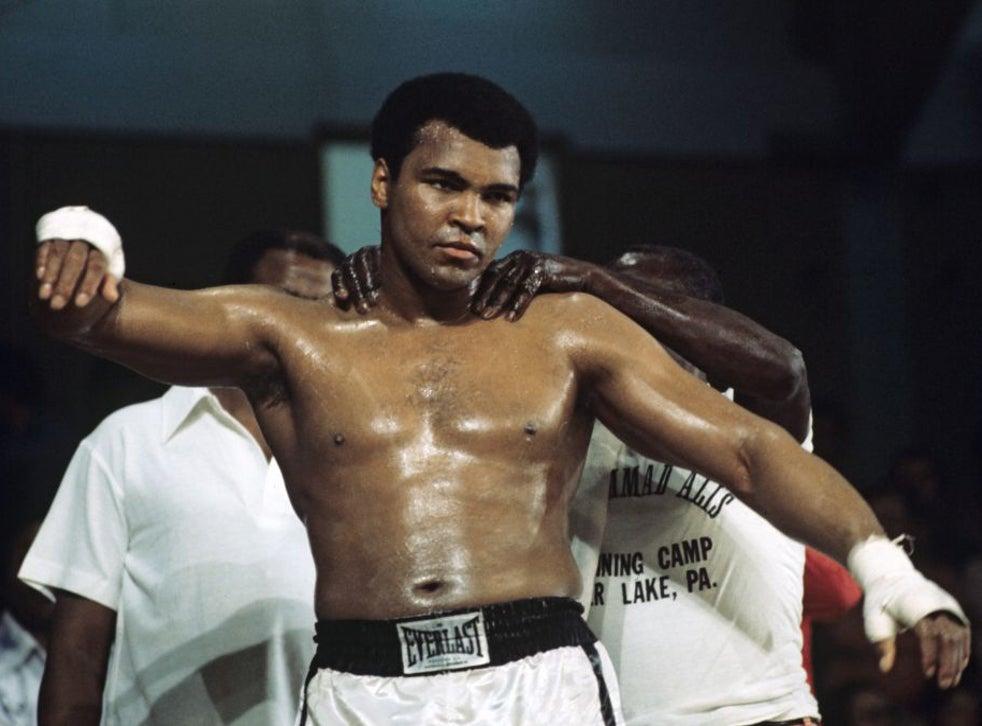 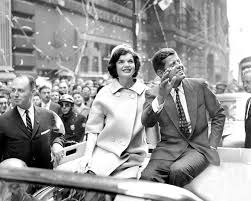 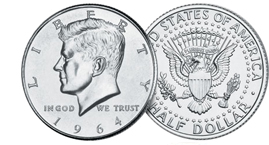                Did You Know ?Cassius Clay changed his name to Muhammad-Ali- Listen/watch an internview to why he changed his name.Did you know a president of the US was assassinated? John F. Kennedy (J.F.K.) was assassinated on November 22, 1963- Listen/Watch what happened.Silver dollars with J.F.K.'s head on one side.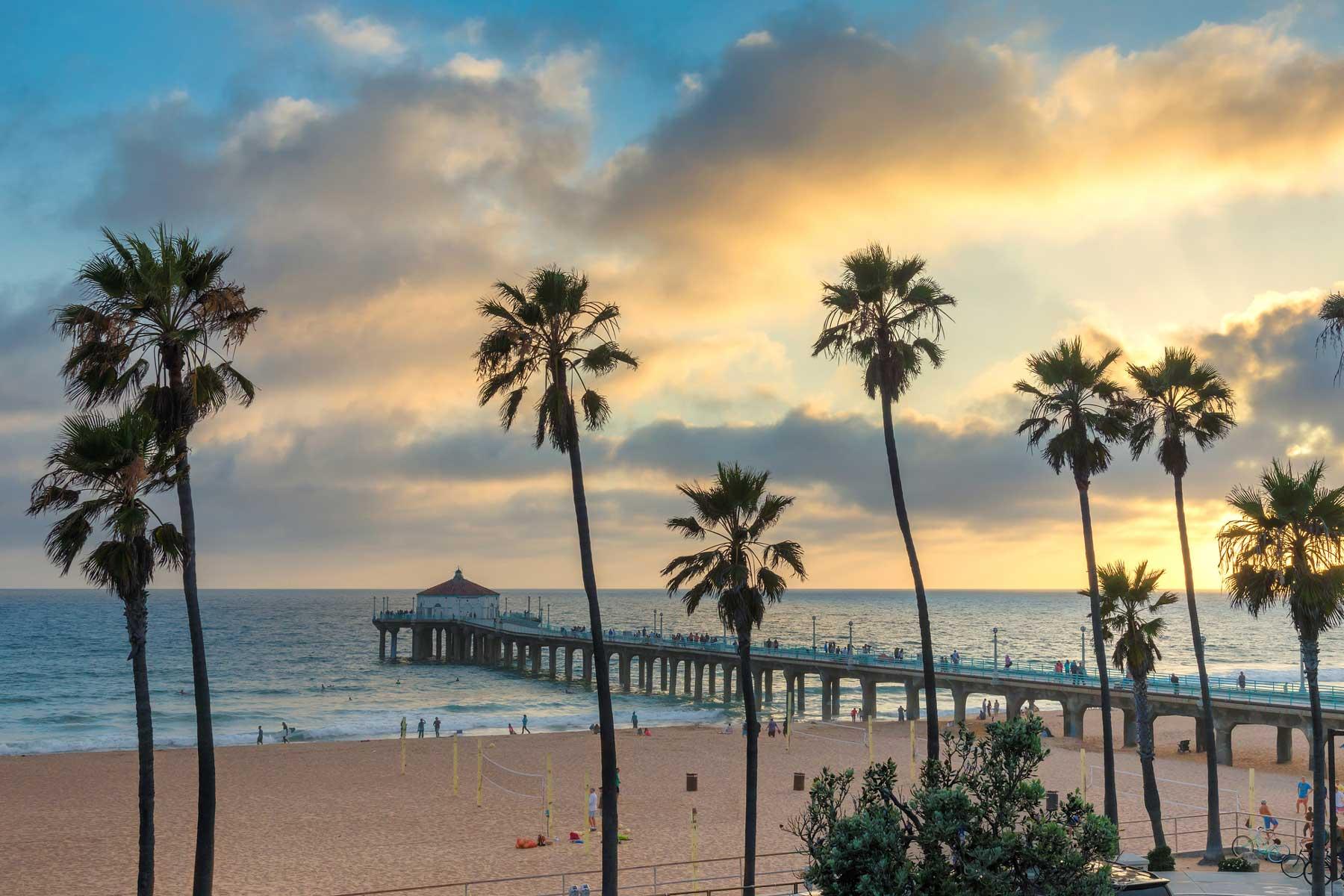 Making ConnectionsWhat  does the narrator and her sisters expect California to be like?Compare  this to the book the Circuit-   What did Francisco and his family expect California to be like? What differences are there between both books?What other connections do you see between this book and another literature book- like  The Circuit?Explain Why do you think Big Ma is not willing to forgive Cecile but Pa is? Why is the older sister concerned about the other passengers staring? ApplyPick a state that you have never been to before. List some things you learned about it from school, books, movies, etc., Do you think it’s exactly like you predicted, somewhat different, completely different and why? ReflectWhat did  the sisters think their trip to California will be like?What did Papa give the older sister? Where did she put it?PredictHow do you think their mother, Cecile ,will react when the sisters arrive to Oakland? How do you think the sisters will react to seeing Cecile?